Drodzy Uczniowie!!!Temat1: Pole czworokąta.
Temat2. Obliczanie pól czworokątówPrzypomnijmy sobie podstawowe wzory na pola czworokątów: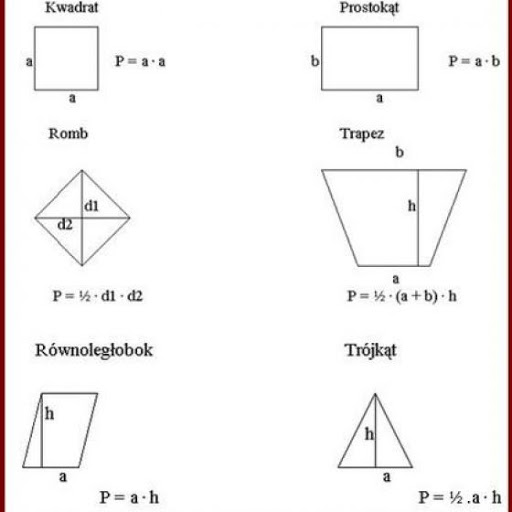 Przykład1: Oblicz obwód i pole kwadratu, którego bok jest równy długości boku trójkąta równobocznego o obwodzie 24cm. 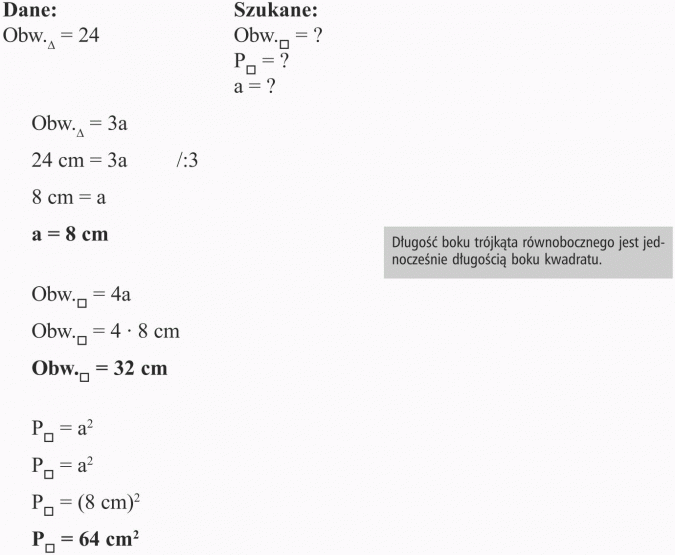 Odp.: Obwód kwadratu wynosi 32 cm, a pole 64 cm2.Przykład2.  Oblicz pola narysowanych trapezów: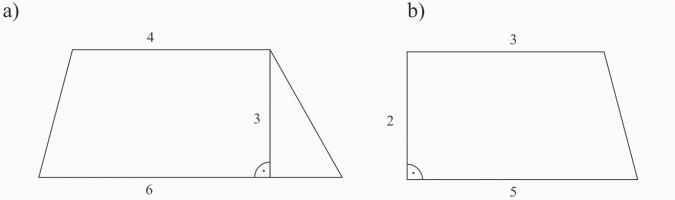 Rozwiązanie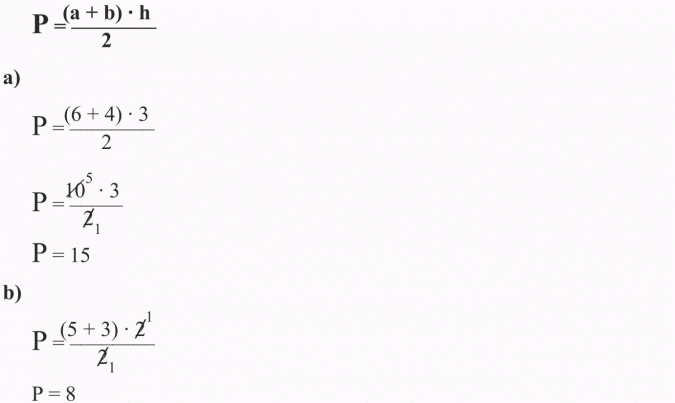 Odp.: Pole trapezu a) wynosi 15, a trapezu b) 8.Przykład3.W trapezie równoramiennym ramiona mają długość 6 cm, a wysokość 4 cm. Pole trapezu wynosi 40 cm2. Jaki jest obwód tego trapezu?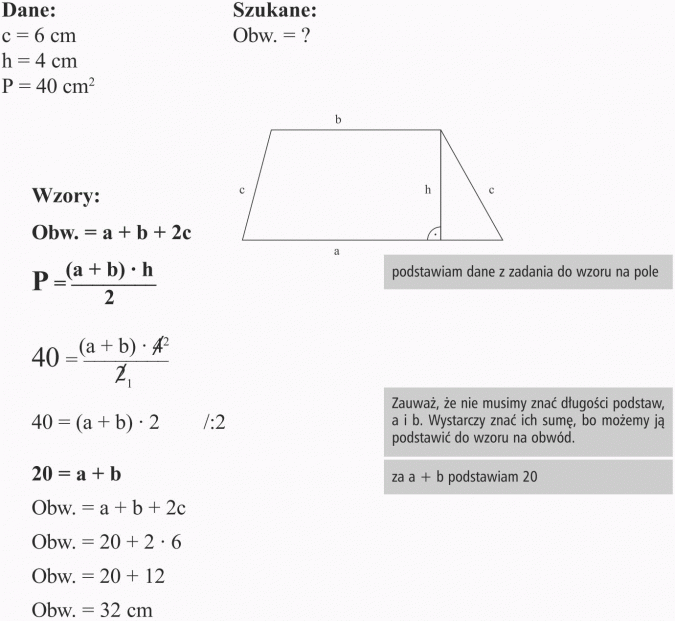 Odp.: Obwód trapezu wynosi 32 cm.Przykład 4.Pole rombu wynosi 96 cm2. Oblicz obwód rombu, wiedząc, że długość wysokości rombu wynosi 4,8 cm.Rozwiązanie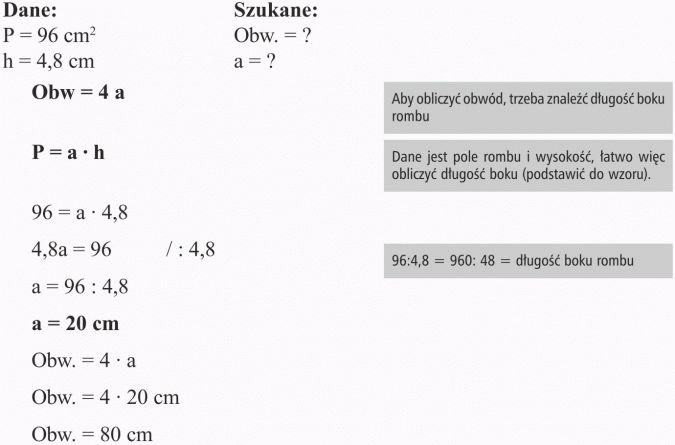 Odp.: Obwód rombu wynosi 80 cm.